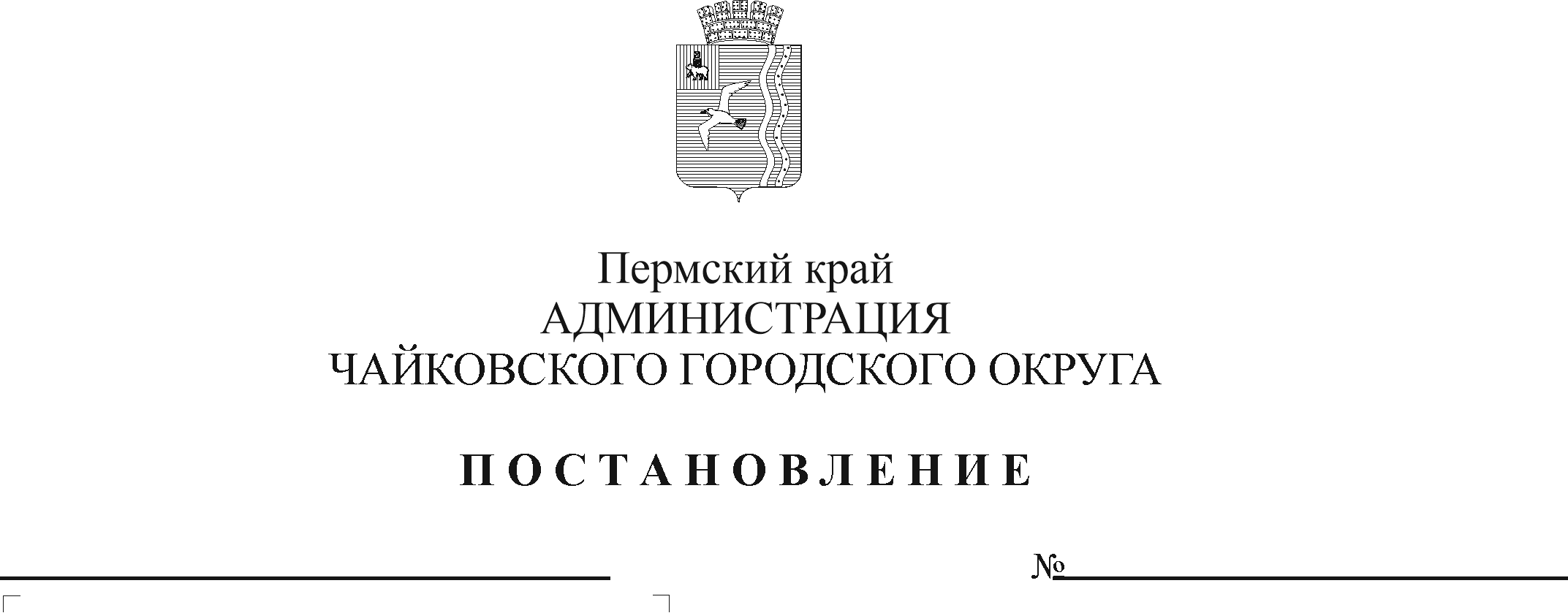 В соответствии с Федеральным законом от 6 октября 2003 г. № 131-ФЗ «Об общих принципах организации местного самоуправления в Российской Федерации», Федеральным законом от 29 декабря 2012 г. № 273-ФЗ «Об образовании в Российской Федерации», решением Думы Чайковского городского округа от 21 августа 2019 года № 272 «Об утверждении Порядка расчета и взимания платы родителей (законных представителей) за присмотр и уход за детьми в муниципальных образовательных учреждениях Чайковского городского округа, реализующих образовательную программу дошкольного образования, и Категории семей, имеющих льготы по оплате за присмотр и уход за детьми в муниципальных образовательных учреждениях, реализующих образовательную программу дошкольного образования на территории Чайковского городского округа», Уставом Чайковского городского округаПОСТАНОВЛЯЮ:Внести изменение в постановление администрации Чайковского городского округа от 19 сентября 2019 г. № 1561 «Об утверждении размера родительской платы за присмотр и уход за детьми в муниципальных бюджетных и автономных образовательных учреждениях, реализующих образовательную программу дошкольного образования на территории Чайковского городского округа», изложив размер родительской платы за присмотр и уход за детьми в муниципальных бюджетных и автономных образовательных учреждениях, реализующих образовательную программу дошкольного образования на территории Чайковского городского округа, в новой редакции согласно приложению.2. Опубликовать постановление в газете «Огни Камы» и разместить на официальном сайте администрации Чайковского городского округа.3. Постановление вступает в силу после его официального опубликования и распространяется на правоотношения, возникшие  с 1 января 2022 г.	4. Контроль за исполнением постановления возложить на заместителя главы администрации Чайковского городского округа по социальным вопросам.Глава городского округа – глава администрации Чайковского городского округа		                                       Ю.Г. ВостриковПриложение  к постановлению администрации Чайковского городского округаот ___________ № _____Размер родительской платы в деньза присмотр и уход за детьми в муниципальных бюджетных и автономных образовательных учреждениях, реализующих образовательную программу дошкольного образования на территории Чайковского городского округа № п/пКатегории родителейв городской местности и в п. Марковскийв городской местности и в п. Марковскийв городской местности и в п. Марковскийв сельской местности (за исключением п. Марковский)в сельской местности (за исключением п. Марковский)в сельской местности (за исключением п. Марковский)в сельской местности (за исключением п. Марковский)№ п/пКатегории родителейдети в возрастеот 1 до 3 лет дети в возрастеот 1 до 3 лет дети в возрасте от 3 до 7 лет дети в возрастеот 1 до 3 летдети в возрастеот 1 до 3 летдети в возрастеот 3 до 7 летдети в возрастеот 3 до 7 лет№ п/пКатегории родителейдо 5 часов в день,руб.12-часовое пребывание детей, руб.12-часовое пребывание детей, руб.10,5-часовое пребывание детей, руб.12-часовое пребывание детей, руб.10,5-часовое пребывание детей, руб.12-часовое пребывание детей, руб.2.1для родителей, имеющих одного или двух несовершеннолетних детей, в том числе:57,23106,11127,1680,60106,1196,42127,162.1.1расходы на организацию питания детей56,63101,57122,4176,24101,5791,86122,412.1.2расходы на приобретение чистящих, моющих средств, мягкого инвентаря0,604,544,754,364,544,564,752.2для родителей, имеющих трех и более несовершеннолетних детей, в том числе:28,6253,0663,5840,3053,0648,2163,582.2.1расходы на организацию питания детей28,3250,7961,2038,1250,7945,9361,202.2.2расходы на приобретение чистящих, моющих средств, мягкого инвентаря0,302,272,382,182,272,282,382.3для родителей, имеющих детей с ограниченными возможностями здоровья, в том числе:28,6253,0663,5840,3053,0648,2163,582.3.1расходы на организацию питания детей28,3250,7961,2038,1250,7945,9361,202.3.2расходы на приобретение чистящих, моющих средств, мягкого инвентаря0,302,272,382,182,272,282,382.4для родителей (одного из родителей), имеющих I и II группы инвалидности, в том числе:45,7884,90101,7348,3663,6757,8576,302.4.1расходы на организацию питания детей45,3081,2797,9345,7560,9555,1173,452.4.2расходы на приобретение чистящих, моющих средств, мягкого инвентаря0,483,633,802,612,722,742,852.5для семей, имеющих статус малоимущих в Чайковском городском округе, дети которых посещают образовательные учреждения, реализующие программы дошкольного образования в сельской местности, в том числе:---70,1292,3283,90110,632.5.1расходы на организацию питания детей---66,3388,3779,94106,502.5.2расходы на приобретение чистящих, моющих средств, мягкого инвентаря---3,793,953,964,13